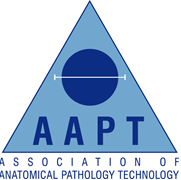 FEBRUARY 2019 COUNCIL ACTIVITYHello members! That’s us into our third month and an update on our activity through the month of February…. I am sure that we have all been extremely busy as individual mortuaries and capacity has been an issue throughout the month! February for council also included; Lydia, Debbie & Emma - AAPT Education Events group met up in Edinburgh (using our own annual leave) and finalised the Annual educational event, finalised speakers and have now launched the 2019 event.  Also identified potential speakers and approached venues for 2020!John was published in an article in the Guardian with good feedback.Sarah attended Academy of Health Care Science Council and continuing to work through the HTA reports to provide feedback to all APT members.  Also been in working with the Paediatric AAPT group discussing ideas.Lydia is in the process of reviewing the best practice AAPT document after a meeting with AHCS Emma continual work with Darren at North Tees to ensure that the course continues to be supported by the AAPT. Tarot has been in touch with National Bereavement Association for a representative of the AAPT to attend meetings and working on HTA reports preparing letters to be sent out to trusts and councils highlighting acknowledgement of the inspections on behalf ofAAPT, along with working on a presentation for members to demonstrate the good work that is being done by you all. Gemma (student rep) working with Darren at North Tees NHS Trust promoting the AAPT answering questions about careers and applications.Christian constantly support the AAPT daily, preparing to launch Introduce a colleague for the month of March.Debbie as the AAPT accounts manager has the weekly task of updating the accounts during her evenings at home.Alison has been busy sharing interesting updates information with us all on Facebook and Twitter.Ishbel and Alison attended a NHS Healthcare Improvement Scotland meeting held in Glasgow about developing standards for Scottish mortuaries.Please remember if you have something to share about what's going on with you and your team, please get in touch we would love to expand this update to include the wider APT family; mail@aaptuk.org 